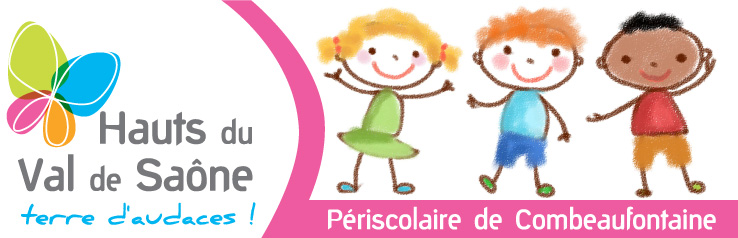 		Madame, Monsieur, 	, veuillez trouver les tarifs pour l’année 2017-2018.PERISCOLAIREPERISCOLAIREPERISCOLAIREPERISCOLAIREPERISCOLAIREQuotient Familial0 à 5000 à 500501 à 11501151 et plus1/2 HEURE DE GARDE (toute demi-heure entamée est due)0.49 €0.49 €0.54 €0.58 €REPAS ENFANTREPAS ENFANTREPAS ENFANTREPAS ENFANTREPAS ENFANTCombeaufontaineCombeaufontaine3.74 €4.04 €4.34 €Corre – Jussey – La Roche Morey – Vitrey-sur-Mance / CemboingCorre – Jussey – La Roche Morey – Vitrey-sur-Mance / Cemboing3.30 €3.58 €3.85 €Aboncourt – Gésincourt - BlondefontaineAboncourt – Gésincourt - Blondefontaine3.84 €4.14 €4.45 €PAUSE MERIDIENNE  (en supplément du repas)PAUSE MERIDIENNE  (en supplément du repas)0.99 €1.07 €1.15 €EXTRASCOLAIREEXTRASCOLAIREEXTRASCOLAIREEXTRASCOLAIREEXTRASCOLAIREQuotient FamilialQuotient Familial0 à 500501 à 11501151 et plus1/2 JOURNEE1/2 JOURNEE3.73 €4.14 €4.56 €REPAS ENFANTREPAS ENFANTREPAS ENFANTREPAS ENFANTREPAS ENFANTCombeaufontaineCombeaufontaine3.74 €4.04 €4.34 €Corre – Jussey – La Roche Morey – Vitrey-sur-ManceCorre – Jussey – La Roche Morey – Vitrey-sur-Mance3.30 €3.58 €3.85 €Aboncourt - GésincourtAboncourt - Gésincourt3.84 €4.14 €4.45 €JOURNEE COMPLETE (repas inclus)JOURNEE COMPLETE (repas inclus)10.61 €11.36 €12.12 €APRES-MIDI ANNIVERSAIREAPRES-MIDI ANNIVERSAIRE5 € par enfant participant (mini : 5 enfants facturés, maxi : 10 enfants)5 € par enfant participant (mini : 5 enfants facturés, maxi : 10 enfants)5 € par enfant participant (mini : 5 enfants facturés, maxi : 10 enfants)SORTIESSORTIESLe tarif supplémentaire engendré par une sortie est défini par décision du Président ou de son représentantLe tarif supplémentaire engendré par une sortie est défini par décision du Président ou de son représentantLe tarif supplémentaire engendré par une sortie est défini par décision du Président ou de son représentant